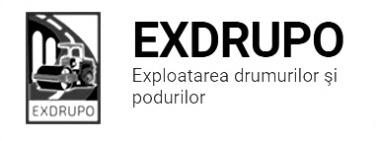 Notă informativăcu privire la lucrările de întreţinere şi salubrizare a infrastructurii rutieresect. Centru (4 muncitori): executate 27.01.2021 :Presurarea manuală a materialului antiderapant: str. Ismail (pod, tr.)-750m2, Viaduc (tr.)-2 013m2, str. Miorița (pod)-76m2. Presurarea manuală a materialului antiderapant: bd. Șt. cel Mare-Ciuflea (pasaj subteran)-287,2m2, bd. Șt. cel Mare-Negruzzi (pasaj subteran)-231m2, șos.Hîncești-Sihastrului (pasaj subteran)-189m2, șos.Hîncești-Spicului (pasaj subteran)-195,9m2, șos.Hîncești, 176 (pasaj subteran)-158m2.planificate 28.01.2021:Presurarea manuală a materialului antiderapant, curățire: str. Ismail (pod, tr.), Viaduc (tr.). Presurarea manuală a materialului antiderapant, curățire: bd. Șt. cel Mare-Ciuflea (pasaj subteran), bd. Șt. cel Mare-Negruzzi (pasaj subteran), șos.Hîncești-Sihastrului (pasaj subteran), șos.Hîncești-Spicului (pasaj subteran), șos.Hîncești, 176 (pasaj subteran).sect. Buiucani (3 muncitori): 	executate 27.01.2021:Presurarea materialului antiderapant manual: str. M. Viteazul (pod)-1 364m2.Presurarea materialului antiderapant manual a pasajelor subterane: C. Ieșilor (Univ. I. Creangă)-260m2, str. I. Creangă (Flacăra)-120m2.planificate 28.01.2021:Presurarea manuală a materialului antiderapant, curățire: str. M. Viteazul  tr. (pod).Presurarea  manuală a materialului antiderapant, curățire: C. Ieșilor (Univ. I. Creangă) (pasaj subteran), str. I. Creangă (Flacăra) (pasaj subteran).sect. Rîşcani (5 muncitori):executate 27.01.2021 :Presurarea materialului antiderapant/ curățirea  manual a pasajelor subterane: bd. Renașterii (Circ)-100m2, str. A. Russo-Moscova-100m2.Presurarea materialului antiderapant manual a staților de oprire a transp. public: str. Dimo-M. Basarab-25m2, str. Petricani-C. Moșilor-25m2, str. Petricani, 25-33-75m2.planificate 28.01.2021:Presurarea  manualăa a materialului antiderapant, curățire: bd. Renașterii tr. (pod). Presurarea  manuală a materialului antiderapant , curățire: bd. Renașterii (Circ)(pasaj subteran), str. A. Russo-Kiev(pasaj subteran)Presurarea  manuală a materialului antiderapant a staților de oprire a transp. public: str. Dimo-M. Basarab, str. Petricani-C. Moșilor, str. Petricani, 25-33, bd. Renașteri (pod).   sect. Botanica (6 muncitori):executate 27.01.2021:Presurarea materialului antiderapant manual: bd. Dacia (treceri pietonale).Presurarea manuală a materialului antiderapant a stațiilor de transport public:șos. Muncești-13 stații.planificate 28.01.2021:Presurarea manuală a materialului antiderapant manual, curățire: Viaduc tr., bd. Dacia (treceri pietonale).sect. Ciocana (5 muncitori):executate 26.01.2021:Salubrizarea mecanizată: bd. M. cel Bătrîn, str. A. Russo, str. G. Latină, str. P. Zadnipru, str. I. Vieru, str. I. Dumeniuc, str. Studenților, str. M. Sadoveanu.executate 26-27.01.2021 (în noapte):Salubrizarea mecanizată:str. L. Bîcului, str. Uzinelor, str. V. lui Vodă, str. Otovasca, str. P. Înalt, str. M. Drăgan.executate 27.01.2021:Presurarea materialului antiderapant manual: str. L. Bîcului (pod)-200m2, str. Varnița (pod)-450m2.planificate 28.01.2021:Presurarea materialului antiderapant manual: str. L. Bîcului (pod).Curățirea de zapadă a canalizării pluviale: bd. M. cel Bătrîn.sect. OCR (14 muncitori):executate 27.01.2021:Montarea indicatoarelor rutiere: bd. Dacia-Muncești-2buc., str. Grenoble-Costiujeni-2buc., str. Testimițeanu-C. Vîrnav-4buc., str. Bernadazzi-Tighina-2buc.planificate 28.01.2021:Deservirea indicatoarelor rutiere: mun. Chișinău.sect. Întreținerea canalizării pluviale (5muncitori):executate 27.01.2021:Curățirea canalizării pluviale: str. Albișoara-2curse gunoi.Reparația canalizării pluviale: șos. Muncești-3cap.beton, 2curse gunoi.Spălare/ pompare nămol: str. V. Lupu, 81/3.planificate 28.01.2021:Curățirea canalizării pluviale de zăpadă: mun. Chișinău.27-28.01.2021:Presurarea părții carosabile cu material antiderapant conform rutelor mapă iarnă- 273,5t(sare), 940,45t(nisip-sare).Măsurile întreprinse pentru prevenirea răspîndirii Covid-19:Toate unităţile de trasport sunt dezinfectate la începutul şi la sfîrşitul programului de lucru;Muncitorilor este verificată starea de sănătate de către medicul întreprinderii;Muncitorii sunt echipaţii cu:mască de protecţie;mănuşi de protecţie;dezinfectant.Inginer SP                     A. Bodnariuc